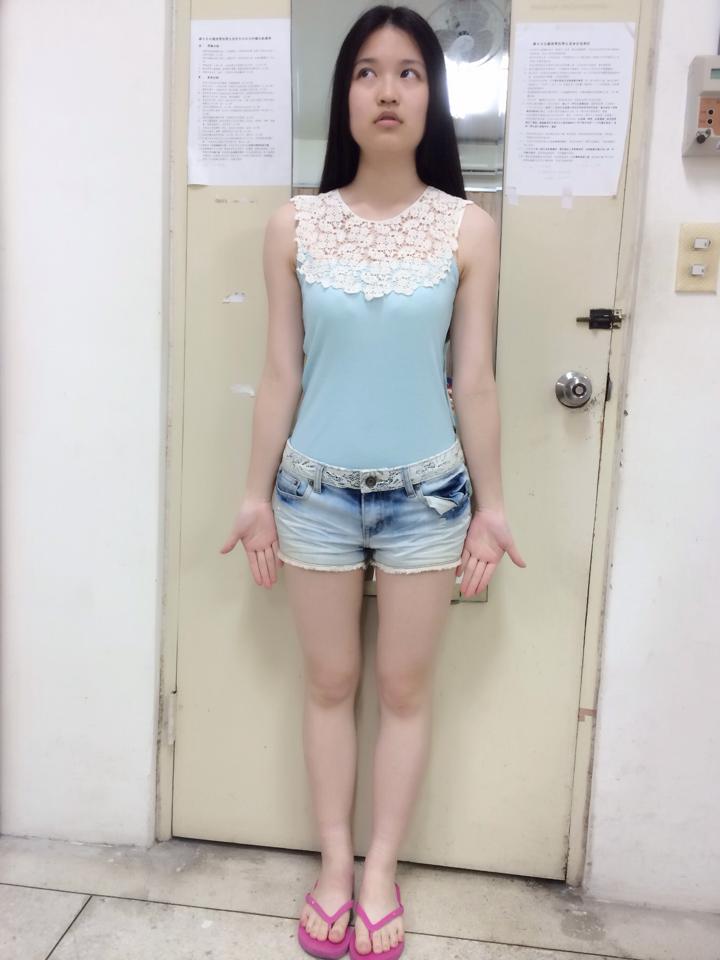 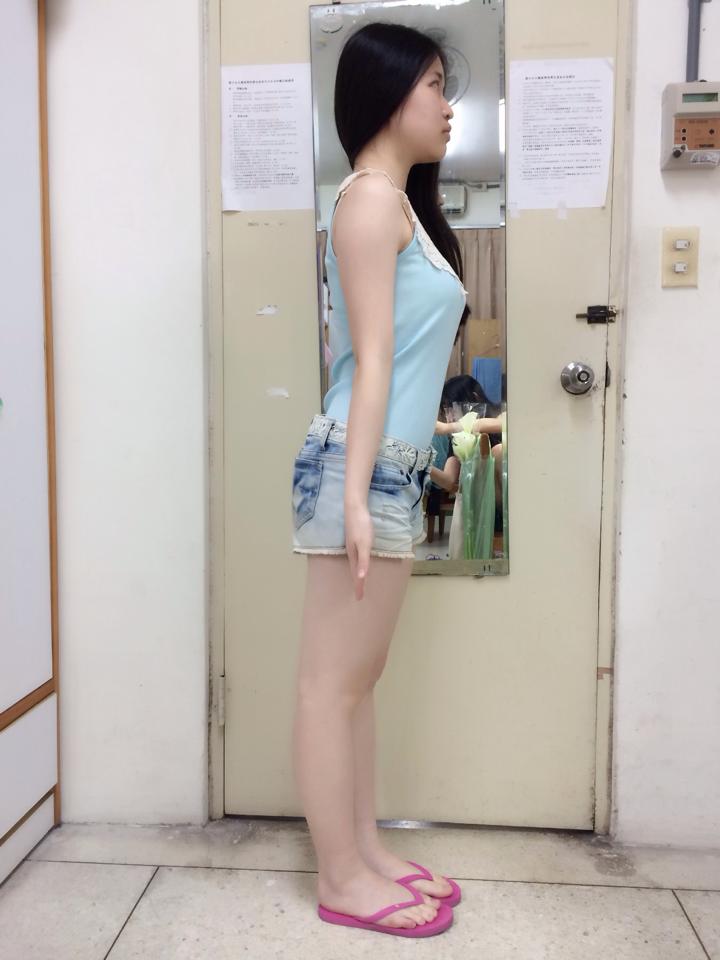 1.有對稱2有對稱, 3有對稱4有對稱5無對稱6有對稱7有對稱8有對稱